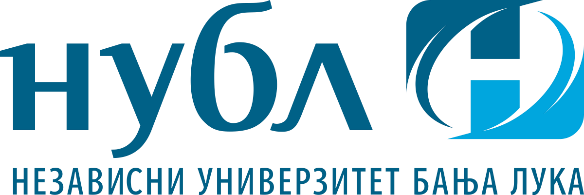 НЕЗАВИСНИ УНИВЕРЗИТЕТ БАЊА ЛУКА ПЕДАГОШКИ ФАКУЛТЕТ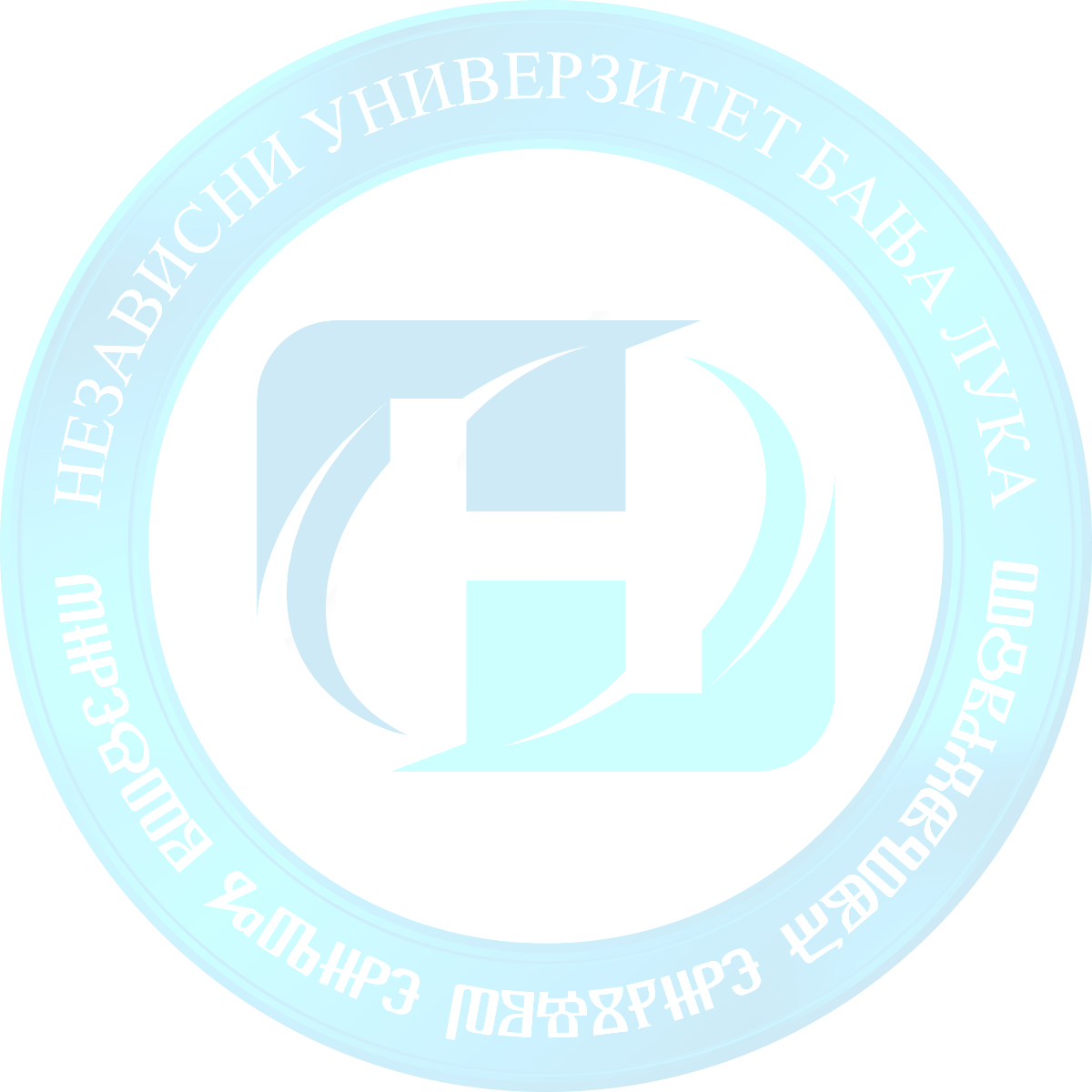 СТУДИЈСКИ ПРОГРАМ: ПРЕДШКОЛСКО ВАСПИТАЊЕ И ОБРАЗОВАЊЕ (2.ЦИКЛУС)Н А С Т А В Н И	П Л А Нод академске 2016/2017Студијски програм Предшколско васпитање и образовање реализоваће се у II циклусу студија. Други циклус студија траје једну годину и вреднује се са 60 ECTS бодова. Студенти који заврше I и II циклус студија вреднују се са 300 ECTS бодова.Програм је конципиран да јасно указује на своје мјесто и улогу у васпитно–образовном систему Републике Српске и Босне и Херцеговине. Сврха, циљеви, исходи учења, знања и вјештине, који се његовом имплементацијом стичу, прецизно су исказани и усклађени су са кључним циљевима и задацима дефинисаним у Стратегији развоја Независног универзитета.У оквиру студијског програма усвајају се потребна знања и вјештине, неопходне за стицање излазног профила мастер предшколског васпитања и образовања (300 ЕЦТС бодова). Структура програма је креирана тако да даје одговарајућу заступљеност кључних  група  предмета: опште-образовни, научно-стручни и стручно-апликативни.Настава на овом студијском програму ће се изводити примјеном савремених наставно–научних метода, са циљем да студенти овладају различитим способностима и вјештинама, антиципирајући различитост индивидуалних особина и стилова учења, и да под приближно истим условима усвајају нова знања и вјештине.I СВРХА СТУДИЈСКОГ ПРОГРАМАСврха студијског програма II циклуса Предшколско васпитање и образовање је проширивање и надоградња већ постојећих професионалних компетенција васпитача предшколске дјеце у планирању, извођењу и вредновању васпитно-образовног рада у предшколским установама као и спремност студената за научно-критичко анализирање предности и недостатака савременог васпитно-образовног рада и раног учења са аспекта развоја дјетета (физичког, социјално-емоционалног, интелектуалног, говорног, комуникацијског и стваралачког).II ЦИЉЕВИ СТУДИЈСКОГ ПРОГРАМАОснови циљ студијског програма је да ојача компетенције студената за рад са дјецом предшколског узраста. Циљ реализације студијског програма можемо раздвојити у двије категорије, које заједно дају квалитет високог образовања на Независном универзитету Бања Лука. Квалитет студијског програма остварује се спојем стручних и опште-образовних компоненти.Циљ стручног усавршавања је:Проширивање и продубљивање знања из опште-образовних дисциплина,Проширивање компетенција студената за рад са дјецом предшколског узраста,Оспособљавање студената за  самовредновање рада са дјецом и повећање њиховог нивоа мотивиције за даљи образовни рад чиме ће дати допринос креирању њихове личности.Циљ опште-образовних компоненти студијског програма је:Јачање комуникацијских вјештина,Примјена научног метода,Етичко размишљање и развој система вриједности као колективне обавезе,Развој и ширење свијести о значају међуљудских односа уз уважавање и разумијевање различитости.III КОМПЕТЕНЦИЈЕ СТУДЕНАТА И ИСХОДИ УЧЕЊАВизија овог студијског програма је унапређење садашње позиције Факултета за друштвене науке и Независног универзитета Бања Лука у оквиру академских универзитетских студија, те проширивање и продубљивање знања и компентенција у области предшколског образовања и васпитања. Студенти ће по завршетку студија другог циклуса студија проширити стечена знања за рад са дјецом у предшколском узрасту. Ширина познавања рада са дјецом даје образовање високог квалитета. Знања и вјештине студената ће бити додатно повећани инструктивним менторским и самосталним радом током трајања образовног процеса на другом циклусу студија. Основне компетенције које студент стиче након завршеног другог циклуса студија предшколског васпитања и образовања јесу: Показивати виши ниво стручних и научних знања за активно учешће у креирању васпитно-образовне политике у домену предшколског васпитања и образовања,Анализирати, вредновати и унапређивати концепте, теорије, политику и праксу савременог предшколског институционалног васпитања и образовања, Ангажовати се у креативним истраживачким пројектима и задацима које ће реализовати практичним истраживањима, идентификацијом и примјеном адекватних метода рада те анализом и интерпретацијом добијених резултата проведених истраживања, Идентификовати и критички сагледавати континуитет и дисконтинуитет између знања и његове примјене у конкретној васпитно-образовној пракси и начине утицаја на квалитет коначних резултата институционалног предшколског васпитања и образовања,Интеграцијски промишљати у контексту своје струке те се континуирано и перманентно професионално усавршавати.Специфичност учења одређује се у оквиру програма рада сваког наставног предмета. Студенти II циклуса би били оспособљени и опредијељени за наставак студија на III циклусу, докторском студију, што је такође сврха овог студијског програма.Од општих и посебних знања и вјештина (исходи учења) студенти ће: стећи одговарајућа нова и проширити постојећа знања о природи дјетета и његовог развоја,  усавршити вјештине подстицања тог развоја, стећи вјештине које ће му омогућити да одговорно, стручно, креативно и самостално остварује своје конкретне улоге у васпитно-образовном раду са дјецом предшколског узраста,  моћи ће да компетентно и поуздано уочава, идентификује и процјењује развој детета, да ствара подстицајно физичко и социјално окружење за игру и учење дјеце и да користи конкретне поступке у стимулисању активног учешћа дјетета и његове породице у развоју, знаће адекватно примјенити одговарајуће инструменте за праћење дјечијег развоја, искористи добијене податке и на основу њих креирати програм васпитно-образовног рада, умјеће  да прилагоди васпитно-образовне садржаје, методе и поступке рада, потребама, интересовањима и способностима дјеце са којом ради. Поред рада са дјецом, биће обучен вјештинама активног укључивања чланова дјечијих породица у васпитно-образовни процес. Својим активним ставом и стеченим знањима, биће оспособљен да доприноси унапређењу општег и менталног здравља дјеце и чланова њихових породица, развиће критичан став према програму, моћи ће уочавати проблеме који се током примјене програма јављају и имаће конкретне идеје, приједлоге и рјешења за превазилажење тих проблеме уз уважавање специфичности развоја и учења предшколске дјеце те ће бити оспособљен да програм рада прилагођава потребама и карактеристикама друштвене заједнице. Образујући компетентне мастере предшколског васпитања и образовања обезбеђујемо остваривање права дјеце на квалитетно образовање од најранијег узраста. Истовремено, дипломираним васпитачима предшколске дјеце дајемо могућност за стручно усавршавање и професионално напредовање. Подизање квалитета рада васпитача, доприноси квалитету предшколског васпитања и образовања, као првог нивоа образовног система.	Студијски програм на другом циклусу за Предшколско васпитање и образовање је компатибилан са другим програмима истих или сличних програма са других универзитета у региону. Из садржаја наставних предмета видљиво је да се уважавају сва релевантна научна достигнућа домаћих и страних аутора. Програм  сврсисходно прати савремене трендове у образовању, који се профилишу од стране ресорног министарства, уз пуно прагматично  уважавање захтјева Болоњске декларације, са циљем достизања модерног, квалитетног, ефикасног, ефективног и, на крају, флексибилног образовног процеса.СТУДИЈСКИ ПРОГРАМ ПРЕДШКОЛСКО ВАСПИТАЊЕ И ОБРАЗОВАЊЕ - ДРУГИ ЦИКЛУСI година – I семестарШифра предметаПредметИзборностПредавањаВјежбеЕЦТСЕЦТСДПВ-01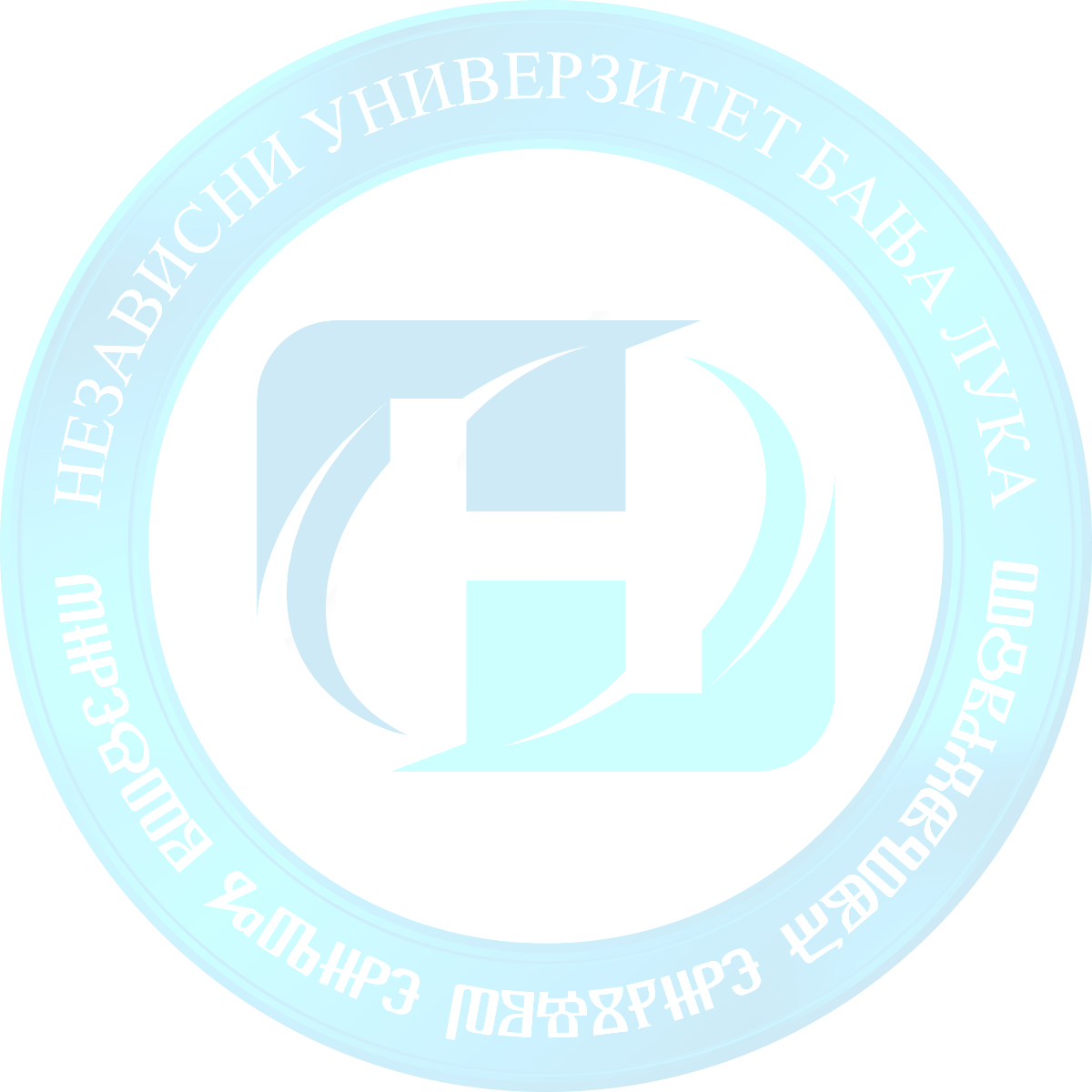 Савремене теоријепредшколског васпитањаО3155ДПВ-02Развој курикулумапредшколског васпитањаО2155ДПВ-03Академско писањеО2155ДПВ-04Савремени токови методике развоја говораО3155ДПВ-05Савремени токови методике ликовног васпитањаО2155ДПВ-06Савремени токови физичког васпитањаО2155УКУПНО1463030I година – II семестарI година – II семестарI година – II семестарI година – II семестарI година – II семестарI година – II семестарШифра предметаПредметИзборностПредавањаВјежбеЕЦТСЕЦТСДПВ-07Савремени токови методике почетних математичкихпојмоваО2–44ДПВ-08Савремени токови методике музичког васпитањаО2–44ДПВ-09Изборни предмет 1*И2–33ДПВ-10Изборни предмет 2*И2–33ДПВ-11Завршни мастер радО841616УКУПНО1643030* Избор предмета је везан за методику из које се изабере завршни мастер рад* Избор предмета је везан за методику из које се изабере завршни мастер рад* Избор предмета је везан за методику из које се изабере завршни мастер рад* Избор предмета је везан за методику из које се изабере завршни мастер рад* Избор предмета је везан за методику из које се изабере завршни мастер рад* Избор предмета је везан за методику из које се изабере завршни мастер радИзборни предметиИзборни предметиМетодика за коју је везан изборни предметМетодика за коју је везан изборни предметМетодика за коју је везан изборни предметМетодика за коју је везан изборни предметМетодика за коју је везан изборни предметЛингвистичка основа говора дјецеКњижевни текст и развој говора дјецеЛингвистичка основа говора дјецеКњижевни текст и развој говора дјецеСавремени токови методике развоја говораСавремени токови методике развоја говораСавремени токови методике развоја говораСавремени токови методике развоја говораСавремени токови методике развоја говораМатематичке игреДаровитост за математику у предшколском васпитањуМатематичке игреДаровитост за математику у предшколском васпитањуСавремени токови у методици почетних математичких појмоваСавремени токови у методици почетних математичких појмоваСавремени токови у методици почетних математичких појмоваСавремени токови у методици почетних математичких појмоваСавремени токови у методици почетних математичких појмоваТеоријске основе музичке умјетностиСтилови у музициТеоријске основе музичке умјетностиСтилови у музициСавремени токови методике музичке умјетностиСавремени токови методике музичке умјетностиСавремени токови методике музичке умјетностиСавремени токови методике музичке умјетностиСавремени токови методике музичке умјетностиЛокомотрони апарат за кретање и физичко васпитањеПриродни облици кретања и физичка вјежбаСавремени токови методике физичког васпитањаДјечије игре у ликовном васпитању и образовањуСтилови у ликовној умјетностиСавремени токови методике ликовног васпитањаИндивидуализација у инкузивном васпитањуАктивности дјеце са посебним потребамаСавремени токови методике рада са дјецом са посебним потребама